  MADONAS NOVADA PAŠVALDĪBA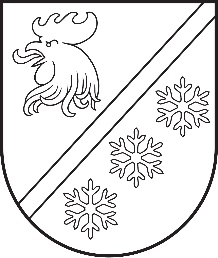 Reģ. Nr. 90000054572Saieta laukums 1, Madona, Madonas novads, LV-4801 t. 64860090, e-pasts: pasts@madona.lv ___________________________________________________________________________MADONAS NOVADA PAŠVALDĪBAS DOMESLĒMUMSMadonā2024. gada 31. janvārī						        	     		        Nr. 56								                  (protokols Nr. 2, 55. p.)Par zemes ierīcības projekta izstrādes nosacījumu apstiprināšanu nekustamā īpašuma Smilšu iela 8, Madona, Madonas novads, zemes vienības ar kadastra apzīmējumu 7001 001 1819 sadalīšanai un nodošanu atsavināšanai, rīkojot izsoli Madonas novada pašvaldībā saņemts SIA “Skandibus” iesniegums Nr. 2023/11/16-II (reģistrēts Madonas novada pašvaldībā 2023. gada 23. novembrī ar reģ. Nr. 2.1.3.1/23/4180) par nekustamā īpašuma Smilšu iela 8, Madonā, Madonas novadā, atsavināšanu.Saskaņā ar Madonas pilsētas zemesgrāmatas nodalījumu Nr. 100000422233 nekustamais īpašums Smilšu iela 8, Madona, Madonas novads sastāv no:zemes vienības ar kadastra apzīmējumu 7001 001 1819   2,0912 ha platībā;lietu tiesības, kas apgrūtina nekustamo īpašumu: - aizsargjoslas teritorija gar elektrisko tīklu gaisvadu līniju. - Madonas pilsētas pašvaldības iekškvartāla ceļš.Nekustamajam īpašumam  Smilšu iela 8, Madonā, noteikts lietošanas mērķis: - Dabas pamatnes, parki, zaļās zonas un citas rekreācijas nozīmes objektu teritorijas, ja tajās atļautā saimnieciskā darbība nav pieskaitāma pie kāda cita klasifikācijā norādīta lietošanas mērķa (NĪLM kods 0501). Ņemot vērā, ka Pašvaldībai ir nepieciešams saglabāt daļu (aptuveni 1.2142 ha platībā) no īpašuma pašvaldības funkciju veikšanai, lai varētu nodot atsavināšanai atlikušo daļu (aptuveni 0.8770 ha platībā) no īpašuma, nepieciešams veikt īpašumā ietilpstošas zemes vienības daļu, izstrādājot zemes ierīcības projektu.Saskaņā ar Zemes ierīcības likuma 5. panta 1. punktu, kas nosaka to, ka zemes ierīcības projektu ierosina zemes īpašnieks vai vairāki īpašnieki attiecībā uz saviem īpašumiem vai būvju īpašnieki pēc saskaņošanas ar zemes īpašniekiem, ja būves atrodas uz svešas zemes un ir patstāvīgi īpašuma objekti.Saskaņā ar Pašvaldību likuma 10. panta pirmās daļas 16. punktu “tikai domes kompetencē ir: lemt par pašvaldības nekustamā īpašuma atsavināšanu un apgrūtināšanu, kā arī par nekustamā īpašuma iegūšanu;”Saskaņā ar Publiskas personas mantas atsavināšanas likuma 3. panta otro daļu “Publiskas personas mantas atsavināšanas pamatveids ir mantas pārdošana izsolē”, 4. panta pirmo daļu [..] Atvasinātas publiskas personas mantas atsavināšanu var ierosināt, ja tā nav nepieciešama attiecīgai atvasinātai publiskai personai vai tās iestādēm to funkciju nodrošināšanai, 5. panta pirmo daļu Atļauju atsavināt atvasinātu publisku personu nekustamo īpašumu dod attiecīgās atvasinātās publiskās personas lēmējinstitūcija, ņemot vērā 13.12.2023. Uzņēmējdarbības, teritoriālo un vides jautājumu komitejas atzinumu, atklāti balsojot: PAR – 14 (Agris Lungevičs, Aivis Masaļskis, Andris Dombrovskis, Andris Sakne, Artūrs Čačka, Arvīds Greidiņš, Gatis Teilis, Gunārs Ikaunieks, Guntis Klikučs, Iveta Peilāne, Kaspars Udrass, Māris Olte, Valda Kļaviņa, Zigfrīds Gora), PRET – NAV, ATTURAS – NAV, Madonas novada pašvaldības dome NOLEMJ:Piekrist sadalīt pašvaldībai piekrītošo zemes vienību ar kadastra apzīmējumu 7001 001 1819, atbilstoši 1. pielikumā pievienotajiem zemes ierīcības projekta izstrādes nosacījumiem.Pēc zemes ierīcības projekta izstrādes un īstenošanas nodot atsavināšanai nekustamā īpašuma Smilšu iela 8, Madona, Madonas novads, kadastra numurs 7001 001 1819,  zemes vienības ar kadastra apzīmējumu 7001 001 1819 daļu aptuveni 0.8770 ha platībā,  rīkojot izsoli.Pēc zemes ierīcības projekta izstrādes un īstenošanas Nekustamā īpašuma pārvaldības un teritorijas plānošanas nodaļai organizēt atdalītā nekustamā īpašuma novērtēšanu un virzīt jautājumu uz domi par atsavināšanas sākumcenas noteikšanu.             Domes priekšsēdētājs					             A. Lungevičs	Čačka 28080793Putniņa 28080417